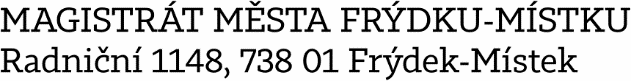 Odbor územního rozvoje a stavebního řáduV .......................................... dne .................................	ŽÁDOST O VYDÁNÍ KOORDINOVANÉHO STANOVISKApodle ustanovení § 4 odst. 7 zákona č. 183/2006 Sb., o územním plánování a stavebním řádu (stavební zákon), včetně jeho změn.I. PŘEDMĚT ŽÁDOSTI (název stavby dle PD)	………………………………………………………………………………………………………………………………………………………………………………………………………………………………………………Parcela číslo:…………………………………. 	katastrální území: .....................................................pro vydání (označte křížkem)  	územního rozhodnutí o umístění stavby a zařízení  	územního rozhodnutí o změně využití území   	územního rozhodnutí o změně vlivu užívání stavby na území  	územního rozhodnutí o dělení nebo scelování pozemků  	územního rozhodnutí o ochranném pásmu  	veřejnoprávní smlouvy o umístění stavby nebo o změně využití území  	územního souhlasu o umístění stavby	územního souhlasu o změně využití území 	společného územního souhlasu a souhlasu s provedením ohlášeného stavebního záměru           v souboru staveb	společného povolení - územní a stavební řízení           v souboru staveb	souhlasu se změnou v užívání stavby	dodatečné povolení stavby, terénních úprav a zařízení	rozhodnutí o odstranění stavby, terénních úprav nebo zařízení	povolení stavby v opakovaném stavebním řízení	stavebního povolení	jiného rozhodnutí ……………………………………………………… uveďte číslo a název zvláštního zákonaII. ŽADATEL (majitel pozemku)Jméno a příjmení / název firmy: ………………………………………………………………………………………………………Adresa / sídlo: ……………………………………………………………………………………………………………………………….Datum narození (jen fyzická osoba) / IČO: …………………………….Adresa pro doručení: …………………………………………………………………………………………………………………….Telefon: ……………………… E-mail: ................................................ Datová schránka: ………………………….Zástupce žadatele v případě zastupování na základě plné moci:Jméno a příjmení / název firmy: ………………………………………………………………………………………………………Adresa / sídlo: ……………………………………………………………………………………………………………………………….Datum narození (jen fyzická osoba) / IČO: …………………………….Adresa pro doručení: …………………………………………………………………………………………………………………….Telefon: ……………………… E-mail: ................................................ Datová schránka: ………………………….III. DOTČENÉ POZEMKYJedná-li se o více pozemků, připojují se údaje obsažené v bodě III. v samostatné příloze:           ano    	 ne    IV. IDENTIFIKAČNÍ ÚDAJE O PŘEDKLÁDANÉ DOKUMENTACI        (název dokumentace, datum zpracování, zpracovatel, obsah dokumentace)............................................................................................................................................................................................................................................................................................................................................................................................................................................................................................................ Podpis:Přílohy k žádosti: - plná moc (v případě, že žadatel není vlastník)- dokumentace zpracovaná v rozsahu pro daný účel, dle vyhl. č. 499/2006 Sb., vyhl. č. 146/ 2008 Sb.Tři možné způsoby zasílání žádostí:   - elektronicky datovou schránkou nebo e-mailem (instrukce k elektronické formě viz poslední strana)  - v tištěné podobě 1x vyplněná žádost a 2x CD nebo 2x DVD obsahující výše uvedené přílohy k žádosti- v tištěné podobě 1x vyplněná žádost a 2x dokumentace, obsahující i výše uvedené přílohy k žádosti  (fyzické podání žádosti nelze kombinovat s elektronickým podáním)Pozn.: v případě doložení dokumentace v tištěné podobě bude jedna dokumentace ponechána ve spisu. V druhé dokumentaci se situační výkres ověří otiskem razítka „Ověřená dokumentace“ a bude přílohou ke koordinovanému stanovisku, které žadatel následně předloží příslušnému stavebnímu úřadu v navazujícím řízení vedeném dle stavebního zákona.Prosím netiskněte (informace pro stavebníka)Závazná stanoviska z hlediska orgánů životního prostředí je možno vydat po splnění níže uvedených požadavků:1) Závazné stanovisko k zásahu do významného krajinného prvku (VKP) nebo ohrožení či oslabení jeho ekologicko-stabilizační funkce.V případě, že záměrem stavby dojde k zásahům, které by mohly vést k poškození nebo zničení významného krajinného prvku (VKP) nebo ohrožení či oslabení jeho ekologicko-stabilizační funkce, si musí ten, kdo takové zásahy zamýšlí, opatřit závazné stanovisko orgánu ochrany přírody. Mezi takové zásahy patří zejména umísťování staveb, pozemkové úpravy, změny kultur pozemků, odvodňování pozemků, úpravy vodních toků a nádrží a těžba nerostů.Významnými krajinnými prvky, které jsou chráněny před poškozováním a ničením, jsou lesy, rašeliniště, vodní toky, rybníky, jezera, údolní nivy. Dále jsou jimi jiné části krajiny, které zaregistruje orgán ochrany přírody jako významný krajinný prvek, zejména mokřady, stepní trávníky, remízy, meze, trvalé travní plochy, naleziště nerostů a zkamenělin, umělé i přirozené skalní útvary, výchozy a odkryvy. Mohou jimi být i cenné plochy porostů sídelních útvarů včetně historických zahrad a parků.Příslušným orgánem ochrany přírody je Magistrát města Frýdku-Místku, odbor životního prostředí a zemědělství, pracoviště Radniční 13, 738 01 Frýdek-Místek. Pro lokality na území chráněné krajinné oblasti, maloplošných zvláště chráněných území a území EVL (evropsky významných lokalit) není Magistrát města Frýdku-Místku, odbor životního prostředí a zemědělství, příslušným dotčeným orgánem ochrany přírody. K žádosti o závazné stanovisko k zásahu do VKP je třeba doložit dokumentaci, ze které bude zřejmý způsob zásahu, popř. ovlivnění VKP.2) Závazné stanovisko z hlediska souhlasu k odnětí zemědělské půdy ze zemědělského půdního fondu.V případě, že záměr bude realizován na zemědělské půdě (orná půda, trvalý travní porost, zahrada, ovocný sad), je nutno požádat Magistrát města Frýdku-Místku, odbor životního prostředí a zemědělství, pracoviště Radniční 13, 738 01 Frýdek-Místek, o vydání závazného stanoviska - souhlasu k trvalému/dočasnému odnětí zemědělské půdy ze zemědělského půdního fondu (dále jen „ZPF“) dle ust. § 9 odst. 8 zákona č. 334/1992 Sb., o ochraně zemědělského půdního fondu, ve znění pozdějších předpisů (dále jen „zákon o ochraně ZPF“). Výjimky, kdy souhlasu k odnětí zemědělské půdy ze ZPF není třeba, jsou uvedeny v ust. § 9 odst. 2 zákona o ochraně ZPF.Žádost o vydání souhlasu k trvalému/dočasnému odnětí zemědělské půdy ze ZPF musí obsahovat náležitosti dle ust. § 9 odst. 6 zákona o ochraně ZPF. Žadatel fyzická osoba uvede jméno a příjmení, datum narození, adresu trvalého pobytu (popřípadě adresu pro doručování). Podnikající fyzická osoba uvede jméno a příjmení, popřípadě dodatek odlišující osobu podnikatele, identifikační číslo, místo podnikání (popřípadě adresu pro doručování). Právnická osoba – uvede název nebo obchodní firmu, identifikační číslo, sídlo dle zápisu v obchodním rejstříku (popřípadě adresu pro doručování). V případě zastupování žadatele je nutno doložit písemnou plnou moc pro zmocněnce. Kromě náležitostí dle správního řádu je třeba v žádosti uvést účel zamýšleného odnětí zemědělské půdy, vyhodnocení důsledků navrhovaného řešení na ZPF a zdůvodnění, proč je navrhované řešení z hlediska ochrany ZPF, životního prostředí nejvýhodnější.  Žadatel k žádosti připojí:Informaci, v jakém následném řízení podle zvláštního právního předpisu (např. stavebního zákona) má být souhlas s odnětím zemědělské půdy ze ZPF podkladem. V případě, že stavební úřad nebude ve věci nic vydávat, je třeba uvést tuto skutečnost.Vyhodnocení a návrh alternativ. Alternativy umístění dle ust. § 7 odst. 2 zákona o ochraně ZPF se vypracují vždy, jde-li o umístění stavby mimo zastavěné území s výjimkou případů umístění stavby v souladu: a) s platnými zásadami územního rozvoje nebo platným územním plánem, b) s návrhem tras nadzemních a podzemních vedení, pozemních komunikací, celostátních drah, vodních cest, k němuž orgány ochrany ZPF udělily vyjádření dle ust. § 7 odst. 4 výše citovaného zákona.Údaje katastru nemovitostí o pozemcích navržených k odnětí půdy ze ZPF s vyznačením vlastnických, popřípadě uživatelských vztahů. Seznam pozemků navržených k odnětí půdy ze ZPF a uvedení plochy k odnětí zemědělské půdy v m2 u každého jednotlivého pozemku, v případě, že záměrem bude dotčeno více pozemků, včetně uvedení katastrálního území.Kopii katastrální mapy se zákresem a vyznačením plochy navržené k odnětí půdy ze ZPF a situaci umístění stavby na pozemku.Vyjádření všech vlastníků dotčených pozemků (popřípadě jiných osob užívající zemědělskou půdu) k navrhovanému odnětí, pokud nejsou shodni s žadatelem.Zákres hranic bonitovaných půdně ekologických jednotek (dále jen „BPEJ“) s vyznačením tříd ochrany. (Podle BPEJ jsou třídy ochrany uvedeny ve vyhlášce č. 48/2011 Sb., o stanovení tříd ochrany, ve znění pozdějších předpisů).Výpočet odvodu za odnětí půdy ze ZPF včetně postupu výpočtu podle přílohy k zákonu o ochraně ZPF a včetně vstupních údajů použitých pro výpočet, nejde-li o odnětí, při kterém se odvody nestanoví (ust. § 11a odst. 1 zákona o ochraně ZPF“). Výsledky pedologického průzkumu.Předběžnou bilanci skrývky kulturních vrstev půdy (orniční a podorniční vrstvy) a návrh způsobu jejich hospodárného využití.Údaje o odvodnění a závlahách, údaje o protierozních opatřeních.Plán vhodných opatření pro naplnění veřejného zájmu na zadržení vody v krajině.Plán rekultivace je třeba doložit pouze v případě, pokud bude půda po ukončení nezemědělského účelu vrácena do ZPF nebo rekultivována zalesněním či zřízení vodní plochy.Doporučujeme využít nepovinný formulář žádosti o vydání souhlasu k odnětí zemědělské půdy, ve kterém jsou uvedeny všechny náležitosti, které je nutno doložit k žádosti, který je ke stažení na www.frydekmistek.cz nebo je k dispozici na odboru životního prostředí a zemědělství Magistrátu města Frýdku-Místku, Radniční 13, 738 01 Frýdek-Místek, kancelář. č. 315, 316, tel. 558 609 486 nebo 558 609 485 nebo 558 609 648.3) Závazné stanovisko - souhlas vodoprávního úřadu podle § 17 zákona č. 254/2001 Sb., o vodách a o změně některých zákonů (vodní zákon), ve znění pozdějších předpisů (dále jen „vodní zákon“). Souhlas vodoprávního úřadu je třeba ke stavbám, zařízením nebo činnostem, k nimž není třeba povolení podle tohoto zákona, které však mohou ovlivnit vodní poměry, a toke stavbám a zařízením na pozemcích, na nichž se nacházejí koryta vodních toků, nebo na pozemcích s takovými pozemky sousedících, pokud tyto stavby a zařízení ovlivní vodní poměry,ke zřizování dálkových potrubí a stavbám umožňujícím podzemní skladování látek v zemských dutinách, jakož i ke skladům, skládkám, popřípadě nádržím, pokud provoz uvedených staveb a skládek může významně ohrozit jakost povrchových nebo podzemních vod,ke stavbám, k těžbě nerostů nebo k terénním úpravám v záplavových územích,ke stavbám ve vzdálenosti do  od vzdušné paty ochranné hráze vodního toku,ke stavbám v ochranných pásmech vodních zdrojů,k úložným místům pro nakládání s těžebním odpadem nebo k rozhodnutí o povinnosti shromažďovat a upravovat znečištěnou vodu a průsaky podle jiného právního předpisu,k vrtům pro využívání energetického potenciálu podzemních vod, z nichž se neodebírá nebo nečerpá podzemní voda; vodoprávní úřad může v řízení o udělení tohoto souhlasu žadateli uložit, aby mu předložil vyjádření osoby s odbornou způsobilostí,k ukládání oxidu uhličitého do přírodních horninových struktur podle jiného právního předpisu.Žadatel předkládá k žádosti podle povahy stavby, zařízení nebo činnosti:situaci širších vztahů místa zamýšlené stavby, zařízení nebo činnosti a jeho okolí, schematicky zakreslenou do mapového podkladu zpravidla v měřítku 1:10 000 až 1:50 000,kopii katastrální mapy území, jehož se souhlas týká, s popisem a zakreslením místa stavby, zařízení nebo činnosti,dokumentaci zamýšlené stavby, zařízení nebo činnosti, včetně odborného posouzení jejich vlivu na odtokové poměry, pokud mohou být dotčeny,stanovisko správce povodí k předkládanému záměru stavby, zařízení nebo činnosti, včetně ověření orientační polohy místa záměru v souřadnicích X, Y určených v souřadnicovém systému Jednotné trigonometrické sítě katastrální v návaznosti na evidenci vodních toků,vyjádření příslušného správce vodního toku k předkládanému záměru stavby, zařízení nebo činnosti, jde-li o záměr související s tímto vodním tokem,vyjádření osoby s odbornou způsobilostí1a) v případě žádosti o udělení souhlasu podle § 17 odst. 1 písm. g) vodního zákona, pokud vodoprávní úřad předložení tohoto vyjádření žadateli uložil, které obsahuje:základní údaje, včetně identifikace zadavatele a zpracovatele vyjádření, popřípadě zpracovatele příslušné projektové dokumentace,popisné údaje, včetně identifikace hydrogeologického rajonu, útvaru podzemních vod, popřípadě kolektoru, ve kterém se nachází podzemní vody, jejichž energetický potenciál bude využíván,zhodnocení hydrologických a hydrogeologických charakteristik prostředí, včetně stanovení úrovně hladiny podzemních vod, mocnosti zvodnělé vrstvy směru proudění podzemních vod, jejichž energetický potenciál bude využíván,zhodnocení míry rizika ovlivnění množství a jakosti zdrojů podzemních a povrchových vod nebo chráněných území vymezených zvláštními právními předpisy,návrh podmínek, za kterých může být souhlas k vrtům využívajících energetický potenciál podzemních vod udělen,výčet a druh chráněných území a ochranných pásem stanovených podle zvláštních právních předpisů, pokud by mohly být činnostmi, stavbami nebo zařízeními dotčeny. Uvedené doklady předkládá žadatel vodoprávnímu úřadu spolu s žádostí na předepsaném formuláři, který je zveřejněn na internetových stránkách města www.frydekmistek.cz.1a) Zákon č. 62/1988 Sb., o geologických pracích a o Českém geologickém úřadu, ve znění pozdějších předpisůV případě, že se jedná o stavbu vodního díla – čistírny odpadních vod (ČOV) a přečištěné odpadní vody z ČOV budou vypouštěny do vod podzemních, je nutno doložit vyjádření osoby s odbornou způsobilostí (hydrogeologický posudek). Jedná se o vypouštění přečištěných splaškových odpadních vod neobsahující nebezpečné závadné látky nebo zvlášť nebezpečné závadné látky (ust. § 39 odst. 3 vodního zákona) z jednotlivých staveb pro bydlení, jednotlivých staveb pro rodinnou rekreaci nebo z jednotlivých staveb poskytujících ubytovací služby, vznikajících převážně jako produkt lidského metabolismu a činností v domácnostech přes půdní vrstvy do vod podzemních. Osobou s odbornou způsobilostí se podle zákona č. 62/1988 Sb., o geologických pracích, ve znění pozdějších předpisů, rozumí odpovědný řešitel geologických prací (ust. § 3 odst. 1), který splnil podmínky odborné způsobilosti (ust. § 3 odst. 4) stanovené vyhláškou č. 206/2001 Sb., o osvědčení odborné způsobilosti projektovat, provádět a vyhodnocovat geologické práce, v platném znění, na základě čehož bylo tomuto řešiteli Ministerstvem životního prostředí vydáno osvědčení o odborné způsobilosti odpovědného řešitele geologických prací (§ 3 odst. 3). Vyjádření osoby s odbornou způsobilostí musí být vypracováno dle závazného metodického pokynu odboru ochrany vod Ministerstva životního prostředí vydaného k vypouštění odpadních vod do vod podzemních k nařízení vlády č. 416/2010 Sb., o ukazatelích a hodnotách přípustného znečištění odpadních vod a náležitostech povolení k vypouštění odpadních vod do vod podzemních, v platném znění. 4) Závazné stanovisko vodoprávního úřadu podle § 104 odst. 9 zákona č. 254/2001 Sb., o vodách a o změně některých zákonů (vodní zákon), ve znění pozdějších předpisů (dále jen „vodní zákon“).Ve správních řízeních vedených podle zákona o ochraně přírody a krajiny14a), horního zákona1a) a zákona o hornické činnosti, výbušninách a o státní báňské správě7b) a dále při postupu podle stavebního zákona4) při umisťování, povolování, užívání a odstraňování staveb lze vydat rozhodnutí nebo učinit jiný úkon jen na základě závazného stanoviska vodoprávního úřadu, pokud mohou být dotčeny zájmy podle vodního zákona. Závazné stanovisko podle tohoto ustanovení se vydává jen tehdy, pokud se neuděluje souhlas podle § 17 vodního zákona. Podkladem pro vydání závazného stanoviska je projektová dokumentace.1a) Například zákon č. 44/1988 Sb., o ochraně a využití nerostného bohatství, ve znění pozdějších předpisů.4) Zákon č. 183/2006 Sb., o územním plánování a stavebním řádu (stavební zákon), ve znění pozdějších předpisů.7b) Zákon č. 61/1988 Sb., o hornické činnosti, výbušninách a o státní báňské správě, ve znění pozdějších předpisů.14a) Zákon č. 114/1992 Sb., o ochraně přírody a krajiny, ve znění pozdějších předpisů.O koordinované stanovisko lze žádat i elektronickou formou.1. jestliže máte datovou schránku.V žádostech uvádějte následující:Žádost označte prosím číslem 01 a dokumentaci 02, 03, 04, atd..Příklad:		01 žádost o koordinované stanovisko.PDF		02 Plná moc.PDF (jestli je potřeba k zastupování vlastníka)03 Průvodní technická zpráva.PDF 04 Souhrnná technická zpráva.PDF 05 Koordinační situace.PDF 06 Pohledy.PDF07 H.G.Posudek.PDF (jestli je nezbytný ke stavbě)08 Stanovisko Povodí Odry.PDF (jestli je nezbytné ke stavbě)atd..2. emailem - žádost i s dokumentaci v jednom emailu v elektronické podobě zaslat na: podatelna@frydekmistek.cz Upozornění : od 01.01.2021 nelze žádost o koordinované stanovisko zasílat emailem bez uznávaného elektronického podpisu. Formulář žádosti označte prosím číslem 01 a dokumentaci 02, 03, 04….atd.. (důležité pro podatelnu - předřazení žádosti před dokumentaci)Příklad: 01 žádost o koordinované stanovisko.PDF02 Plná moc.PDF (jestli je potřeba k zastupování vlastníka)03 Průvodní technická zpráva.PDF 04 Souhrnná technická zpráva.PDF 05 Koordinační situace.PDF 06 Pohledy.PDF07 H.G.Posudek.PDF (jestli je nezbytný ke stavbě)08 Stanovisko Povodí Odry.PDF (jestli je nezbytné ke stavbě)atd..Všechny soubory žádost a dokumentaci prosím zasílejte ve formátu PDFVaše dokumentace bude zpracovaná v rozsahu pro daný účel, dle vyhlášky č. 499/2006 Sb.Emailem lze zaslat soubory jen do velikosti 20 MB (nerozdělujte žádost do 2 emailů – dostaly by z podatelny 2 čísla jednací)Podání má obsahovat elektronický podpis. Po úspěšném zaslání emailu na podatelnu Vám zpět přijde potvrzení příjmu Vašeho podání. Pokud Vaše podání nebude obsahovat elektronický podpis, musí být do pěti dnů ode dne jeho přijetí potvrzeno písemně nebo ústním podáním do protokolu, datovou zprávou doručenou do datové schránky magistrátu města Frýdku-Místku nebo elektronickým podáním obsahujícím uznávaný elektronický podpis.obeckatastrální územíparcelní č.druh pozemku podle katastru nemovitostívýměra